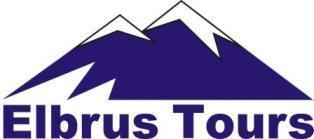 Прокат снаряженияНаименование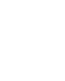 Количество Цена за 1 день, руб.Количество днейИтогоБотинки пластиковые или двойные кожаные 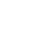 450Ботинки кожаные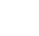 350Кошки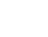 200Ледоруб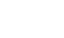 150Палки телескопические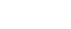 150Спальный мешок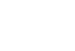 350Обвязка (беседка), комплект↓(x3)150Обвязка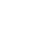 100Карабины (2 шт.)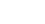 50Самостраховка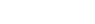 30Маска горнолыжная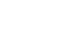 150Очки солнцезащитные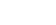 150Фонарь налобный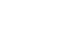 100Пуховые рукавицы   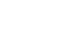 150Верхонки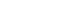 100Перчатки флис, Полар или Виндстоппер100Пуховая куртка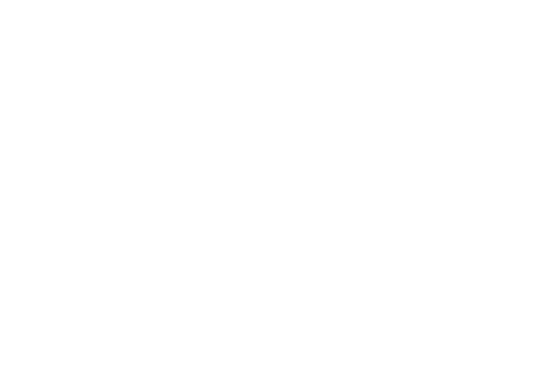 400Ветровка 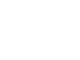 250Ветровка Goretex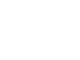 350Брюки теплые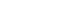 300Брюки ветрозащитные  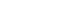 250Брюки Goretex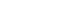 350Гамаши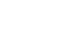 100Бахилы теплые 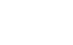 200Рюкзак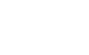 150Термос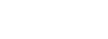 70Коврик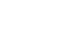 30Всего к оплате:Всего к оплате: